Розглянувши звернення фізичної особи підприємця про встановлення тарифу (ціни) на ритуальну послугу (лист від 05.05.2020, б/н), відповідно до Закону України «Про поховання та похоронну справу», Наказу Державного комітету України з питань житлово-комунального господарства від 19.11.2003                           № 194 «Про затвердження Єдиної методики визначення вартості надання громадянам необхідного мінімального переліку окремих видів ритуальних послуг, реалізації предметів ритуальної належності»,  керуючись підпунктом 2 пункту «а» статті 28, частиною першою статті 52 Закону України                          «Про місцеве самоврядування в Україні», виконавчий комітет Сумської міської радиВИРІШИВ:Встановити тариф (ціну) на ритуальну послугу «Оформлення договору-замовлення на організацію та проведення поховання» ФОП Кібік О.О.                           в розмірі 0,20 грн. Рішення набирає чинності з моменту укладення договору про надання ритуальних послуг між ритуальною службою КП «Спецкомбінат» та суб’єктом господарювання ФОП Кібік О.О.Міський голова                                                                              О.М. ЛисенкоЖурба О.І. 700 590Розіслати: Журба О.І, Кібік О.О., Короткевич Є.Г.Рішення виконавчого комітету Сумської міської ради «Про тариф (ціну) на ритуальну послугу ФОП Кібік О.О.» доопрацьовано і вичитано, текст відповідає оригіналу прийнятого рішення та вимогам статей 6 – 9 Закону України «Про доступ до публічної інформації» та Закону України «Про захист персональних даних».Проект рішення виконавчого комітету Сумської міської ради «Про тариф (ціну) на ритуальну послугу ФОП Кібік О.О.» був завізованийО.І. Журба             _______________2020Сумська міська радаВиконавчий комітетРІШЕННЯДиректор Департаменту інфраструктури містаО.І. ЖурбаНачальник відділу юридичного та кадрового забезпечення департаменту інфраструктури міста                                  Ю.М. МельникНачальник відділу протокольної роботи та контролю Сумської міської радиЛ.В. МошаНачальник правового управління Сумської міської радиО.В. ЧайченкоЗаступник міського голови, керуючий справами виконавчого комітету Сумської міської радиС.Я. Пак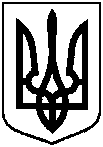 